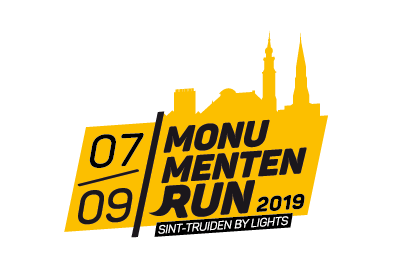 Start-to-run, van 0km naar 5kmDit is een loopschema van 10 weken met als einddoel de Monumentenrun 5km. Iedere week is opgebouwd uit 3 trainingsdagen en 4 rustdagen. Je kan schuiven met de planning als het je niet uitkomt maar probeer zeker na elke trainingsdag een rustdag in te plannen. Rood = Lopenwit = stappenWeek 1: 01/07 – 07/07Week 2: 08/07 – 14/07Week 3+4: 15/07 – 21/07 en Week 4: 22/07 – 28/07Week 5+6: 29/07 – 04/08 en 05/08 – 11/08Week 7: 12/08 – 18/08Week 8+9: 19/08 – 25/08 en 26/08 – 01/09Week 10: 02/09 – 07/09Dag 11’1’1’1’2’2’2’2’3’3’18’Dag 21’1’1’1’2’2’3’3’3’3’20’Dag 31’1’2’2’2’2’3’3’3’3’22’Dag 11’1’2’2’2’2’2’2’3’3’22’Dag 22’2’3’3’3’3’3’3’22’Dag 31’1’2’2’3’3’3’3’3’3’24’Dag 111’2’2’3’3’3’3’3’3’2’24’Dag 222’2’1’2’1’2’1’1’2’1’2’1’2’1’2’1’25’Dag 311’2’2’4’3’4’3’5’5’1’26’Dag 12’2’3’2’5’3’5’3’5’2’32’Dag 22’1’3’2’6’2’6’2’7’2’33’Dag 32’2’4’2’5’2’6’2’7’2’34’Dag 15’1’6’2’7’2’8’1’32’Dag 28’1’8’2’8’1’8’1’37’Dag 310’10’10’2’12’1’37’Dag 115’2’15’2’34’Dag 210’1’12’1’12’1’37’Dag 310’1’20’2’32’Dag 130’1’ of 2’ naar keuze32’Dag 215’1’ of 2’ naar keuze16’07/09MonumentenrunMonumentenrunMonumentenrun